An Attitude of Gratitude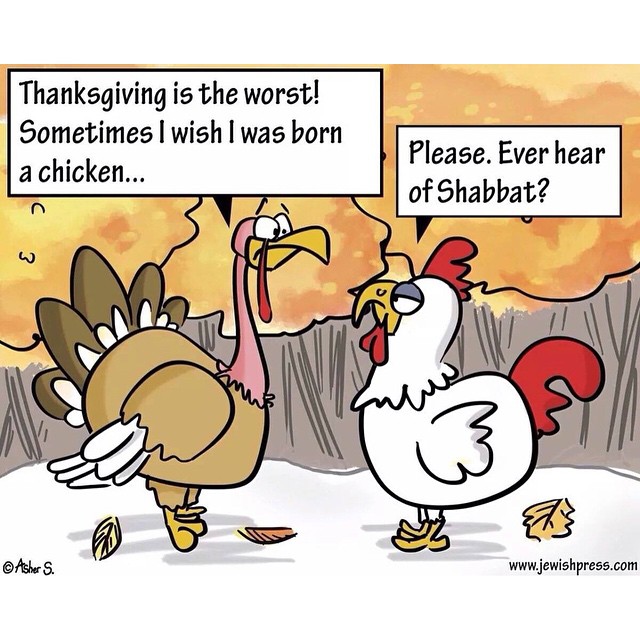 The Hebrew word for ‘Turkey’ is ‘Hodu’, which is also the Hebrew for ‘Thanks’!Introduction#1 	Name 2 things that you are grateful for!#2	Question:	What are (a) the positive outcomes of being a grateful person and (b) the negative ones of being ungrateful?#3	The Root of UngratefulnessQuestion:	Why are people by nature ungrateful? If being grateful makes sense, and it is even praiseworthy, why then do most people have difficulty with it? #4Question:	It makes sense that Rabbi Chiya should be grateful to his wife for raising their children – it is hard work. But why does he feel the need to show his appreciation for her “saving him from sin”? She wants to look beautiful – it is for herself even more than for her husband!#5Question:	Why do we have to show our gratitude to inanimate objects who don’t need it or understand it?#6 	The Reach of our Obligation to be Grateful.What are your thoughts about this?#7	Question:	How would you apply these concepts and your findings to your own life and personality?